אופק לעתיד	שֵׁם הַתַּלְמִיד/ה__________           הַכִּתָּה_________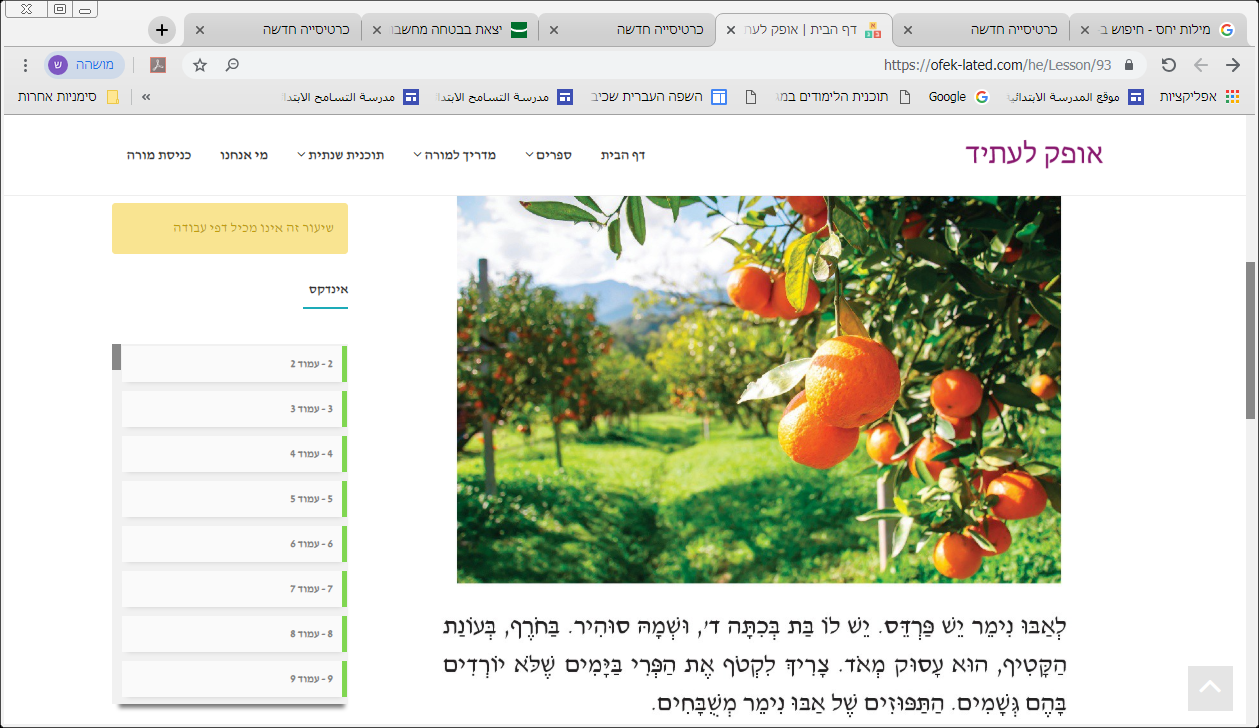       הִסְתַּכְּלוּ בַּתְּמוּנָה:מָה אַתֶּם רוֹאִים בַּתְּמוּנָה?______________________________________.אֵיך קוֹרְאִים לַמָּקוֹם שֶיֵּש בּוֹ תַּפּוּזִים?______________________________________.מַה נּוֹטְעִים בַּפַּרְדֵּס?______________________________________.בְּאֵיזוֹ עוֹנָה קוֹטְפִים פְּרִי הָדָר?______________________________________.כִּתְבוּ כּוֹתֶרֶת  מַתְאִימָה לַתְּמוּנָה: ____________. הַשְלִימוּ בְּעֶזְרַת מַחֲסָן הַמִּלִּים, אֵיךְ קוֹרְאִים לַעוֹנָה?כַּאֲשֶר קוֹטְפִים פְּרִי עֵץ הַזַּיִת. אוֹמְרִים _______.כַּאֲשֶר קוֹטְפִים פְּרִי תַּפּוּזִים. אוֹמְרִים ______.כַּאֲשֶר קוֹטְפִים פְּרִי הַגֶּפֶן (הַעֲנָבִים). אוֹמְרִים: _______. כַּאֲשֶר אוֹסְפִים אֶת הַתְּבוֹאָה. אוֹמְרִים: _________. כַּאֲשֶר קוֹטְפִים פְּרִי תְּמָרִים. אוֹמְרִים:__________. אֵיךְ קוֹרְאִים לַמָּקוֹם  שֶבּוֹ מְגַדְּלִים:זֵיתִים: ______.עֲנָבִים:_______.תַּפּוּזִים:________.חִטָּה וּשְׂעוֹרָה:________.פְּרָחִים:________. 